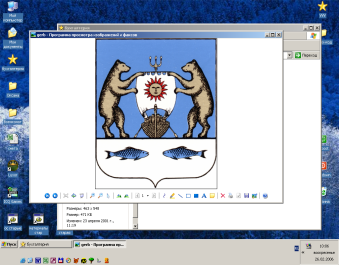                                               Российская ФедерацияНовгородская область Новгородский муниципальный районАдминистрация Савинского сельского поселенияПОСТАНОВЛЕНИЕ         от 26.07.2018 г. № 502                                                            д. СавиноО внесении изменений в муниципальную Программу Савинского сельского поселения «Устойчивое развитие территории Савинского сельского поселения на 2018-2020 годы» В соответствии с Федеральным законом о 06.10.2003 №131-ФЗ «Об общих принципах организации местного самоуправления в Российской Федерации», Уставом Савинского сельского поселения, Постановлением администрации Савинского сельского поселения от 18.02.2015 г. №60 «Об утверждении Порядка принятия решений о разработке муниципальных программ Савинского сельского поселения, их формирования и реализации»ПОСТАНОВЛЯЮ:1.Внести в муниципальную программу Савинского сельского поселения «Устойчивое развитие территории Савинское сельского поселения на 2018-2020 годы» утвержденную Постановлением Администрации Савинского сельского поселения следующие изменения:1.1 В паспорте Программы:1.1.1 в пункте 5 «Цели, задачи и целевые показатели муниципальной программы» подпункт 1 изложить в следующей редакции:1.2.пункт 7 Паспорта программы «Объемы и источники финансирования муниципальной программы в целом и по годам реализации (тыс. руб.) изложить в следующей редакции:»;1.2 Изложить Мероприятия Программы (Приложение №1) в прилагаемой редакции.2. Опубликовать настоящее постановление в периодическом печатном издании «Cавинский вестник» и на официальном сайте в сети «Интернет» по адресу: www.savinoadm.ru в разделе «Программы» подраздел «Целевые»Заместитель Главы Администрации                   Н.В.Микиртумова . Приложение 1V. Мероприятия муниципальной программы«Устойчивое развитие территории Савинского сельского поселения на 2018-2020 годы21»1.Цель 1. Повышение уровня и качества жизни сельского населения путем создания комфортных и безопасных условий жизнедеятельности в Савинском сельском поселенииЦель 1. Повышение уровня и качества жизни сельского населения путем создания комфортных и безопасных условий жизнедеятельности в Савинском сельском поселенииЦель 1. Повышение уровня и качества жизни сельского населения путем создания комфортных и безопасных условий жизнедеятельности в Савинском сельском поселенииЦель 1. Повышение уровня и качества жизни сельского населения путем создания комфортных и безопасных условий жизнедеятельности в Савинском сельском поселении1.3Задача 4. Повышение уровня комплексного обустройства населенных пунктов, расположенных в сельской местности, объектами социальной и инженерной инфраструктурыЗадача 4. Повышение уровня комплексного обустройства населенных пунктов, расположенных в сельской местности, объектами социальной и инженерной инфраструктурыЗадача 4. Повышение уровня комплексного обустройства населенных пунктов, расположенных в сельской местности, объектами социальной и инженерной инфраструктурыЗадача 4. Повышение уровня комплексного обустройства населенных пунктов, расположенных в сельской местности, объектами социальной и инженерной инфраструктуры1.3.1Мероприятия по строительству сельского дома культуры в д.Новоселицы1001.3.2Ввод в действие учреждений культурно-досугового типа в сельской местности (тыс.мест)0,182годОбъем финансирования (тыс.руб.)Объем финансирования (тыс.руб.)Объем финансирования (тыс.руб.)Объем финансирования (тыс.руб.)Объем финансирования (тыс.руб.)годИсточникиИсточникиИсточникиИсточникиИсточникигодФедеральный бюджетОбластной бюджетместный бюджетВнебюджетные средстваВСЕГО20185 836,3420 230,0026 066,3420195 068,0016 102,8121 170,8120205 068,0018 140,5023 208,50Всего15 972,3454 473,3170 445,65№ п/пНаименованиемероприятияИсполнительСрок реализацииЦелевой показательИсточникфинансированияОбъем финансирования (тыс. руб.)Объем финансирования (тыс. руб.)Объем финансирования (тыс. руб.)Объем финансирования (тыс. руб.)№ п/пНаименованиемероприятияИсполнительСрок реализацииЦелевой показательИсточникфинансирования201820192020202012345678991Задача 1.  Обеспечение сохранности и развития автомобильных дорог, улучшение их технического состояния, обеспечение безопасности движения автотранспортных средствЗадача 1.  Обеспечение сохранности и развития автомобильных дорог, улучшение их технического состояния, обеспечение безопасности движения автотранспортных средствЗадача 1.  Обеспечение сохранности и развития автомобильных дорог, улучшение их технического состояния, обеспечение безопасности движения автотранспортных средствЗадача 1.  Обеспечение сохранности и развития автомобильных дорог, улучшение их технического состояния, обеспечение безопасности движения автотранспортных средствЗадача 1.  Обеспечение сохранности и развития автомобильных дорог, улучшение их технического состояния, обеспечение безопасности движения автотранспортных средствЗадача 1.  Обеспечение сохранности и развития автомобильных дорог, улучшение их технического состояния, обеспечение безопасности движения автотранспортных средствЗадача 1.  Обеспечение сохранности и развития автомобильных дорог, улучшение их технического состояния, обеспечение безопасности движения автотранспортных средствЗадача 1.  Обеспечение сохранности и развития автомобильных дорог, улучшение их технического состояния, обеспечение безопасности движения автотранспортных средствЗадача 1.  Обеспечение сохранности и развития автомобильных дорог, улучшение их технического состояния, обеспечение безопасности движения автотранспортных средств1.1Содержание автомобильных дорог общего пользования местного значения в границах Савинское сельское поселение2018-20201.1.1Местный бюджет3 104,304983,704983,705040,201.2Капитальный ремонт и ремонт автомобильных дорог общего пользования местного значения в границах населенных пунктов	Савинское сельское поселение2018-20201.1.2Местный бюджет2 391,200,000,000,001.3Ремонт автомобильных дорог общего пользования местного значения в границах населенного пунктад.Божонка ул.Дачная д.Новоселицы пер.Зеленый, д.Плашкино ул.Дорожников, д.Пятница ул.Загородная; д.Рышево ул.Заречная; д.Волотово ул.Дорожная, д.Зарелье ул.Теннистая, д.Хутынь ул.Аренского, ул.Мирная, ул.Стрелковая, Весеняя, д.Волынь (от вышки сот. связи направо) Савинское сельское поселение2018-20201.1.3Местный бюджет282,000,000,000,001.3Ремонт автомобильных дорог общего пользования местного значения в границах населенного пунктад.Божонка ул.Дачная д.Новоселицы пер.Зеленый, д.Плашкино ул.Дорожников, д.Пятница ул.Загородная; д.Рышево ул.Заречная; д.Волотово ул.Дорожная, д.Зарелье ул.Теннистая, д.Хутынь ул.Аренского, ул.Мирная, ул.Стрелковая, Весеняя, д.Волынь (от вышки сот. связи направо) Савинское сельское поселение2018-20201.1.3Областнойбюджет5 068,005068,005068,005068,001.4Капитальный ремонт и ремонт автомобильных дорог общего пользования местного значения в границах населенных пунктов	Капитальный ремонт части ул.Приображенская д.Шолохово с устройством остановочного пунктаСавинское сельское поселение2018-20201.1.4Местный бюджетОбластнойбюджет100,0500,00,000,000,000,000,000,002Задача 2. Благоустройство территорий населенных пунктов, улучшение их санитарного и экологического состояния для обеспечения достойного и комфортного проживания населенияЗадача 2. Благоустройство территорий населенных пунктов, улучшение их санитарного и экологического состояния для обеспечения достойного и комфортного проживания населенияЗадача 2. Благоустройство территорий населенных пунктов, улучшение их санитарного и экологического состояния для обеспечения достойного и комфортного проживания населенияЗадача 2. Благоустройство территорий населенных пунктов, улучшение их санитарного и экологического состояния для обеспечения достойного и комфортного проживания населенияЗадача 2. Благоустройство территорий населенных пунктов, улучшение их санитарного и экологического состояния для обеспечения достойного и комфортного проживания населенияЗадача 2. Благоустройство территорий населенных пунктов, улучшение их санитарного и экологического состояния для обеспечения достойного и комфортного проживания населенияЗадача 2. Благоустройство территорий населенных пунктов, улучшение их санитарного и экологического состояния для обеспечения достойного и комфортного проживания населенияЗадача 2. Благоустройство территорий населенных пунктов, улучшение их санитарного и экологического состояния для обеспечения достойного и комфортного проживания населенияЗадача 2. Благоустройство территорий населенных пунктов, улучшение их санитарного и экологического состояния для обеспечения достойного и комфортного проживания населения2.1Организация уличного освещения с использованием новых технологийСавинское сельское поселение2018-20201.2.1.Местный бюджет10370,009370,009370,009370,002.2Озеленение территории поселенияСавинское сельское поселение2018-20201.2.2.Местный бюджет1100,001300,001500,001500,002.3Организация ритуальных услуг и содержание мест захороненияСавинское сельское поселение2018-20201.2.3.Местный бюджет200,00200,00200,00200,002.4Прочие мероприятия по благоустройствуСавинское сельское поселение2018-20201.2.4.Местный бюджет1165,40249,112030,302030,302.5Поддержка местных инициатив граждан, включенных в муниципальные программы развития территорий -Изготовление и установка малого игрового комплекса и «грибка» (навес над песочницей) д.Савино, ул.Центральная ТОС «Содружество»;-Изготовление и установка беседки из металлических конструкци на детской площадке д.Савино, ул.Центральная ТОС «Дружба»Савинское сельское поселение2018-20201.2.5Областной бюджет85,640,000,000,002.6Поддержка местных инициатив граждан, включенных в муниципальные программы развития территорий -Изготовление и установка малого игрового комплекса и «грибка» (навес над песочницей) д.Савино, ул.Центральная ТОС «Содружество»;-Изготовление и установка беседки из металлических конструкци на детской площадке д.Савино, ул.Центральная ТОС «Дружба»Савинское сельское поселение2018-20201.2.6Местный бюджет12,400,000,000,003Задача 3.  Грантовая поддержка  местных инициатив граждан, проживающих в сельской местностиЗадача 3.  Грантовая поддержка  местных инициатив граждан, проживающих в сельской местностиЗадача 3.  Грантовая поддержка  местных инициатив граждан, проживающих в сельской местностиЗадача 3.  Грантовая поддержка  местных инициатив граждан, проживающих в сельской местностиЗадача 3.  Грантовая поддержка  местных инициатив граждан, проживающих в сельской местностиЗадача 3.  Грантовая поддержка  местных инициатив граждан, проживающих в сельской местностиЗадача 3.  Грантовая поддержка  местных инициатив граждан, проживающих в сельской местностиЗадача 3.  Грантовая поддержка  местных инициатив граждан, проживающих в сельской местностиЗадача 3.  Грантовая поддержка  местных инициатив граждан, проживающих в сельской местности3.1Создание и обустройство детской игровой площадки д.НовоселицыСавинское сельское поселение20181.3.1.Местный бюджет104,700,000,000,003.1Создание и обустройство детской игровой площадки д.НовоселицыСавинское сельское поселение20181.3.1.Областной бюджет182,700,000,000,003.1Создание и обустройство детской игровой площадки д.НовоселицыСавинское сельское поселение20181.3.1.Федеральный бюджет0,000,000,000,003.1Создание и обустройство детской игровой площадки д.НовоселицыСавинское сельское поселение20181.3.1.Внебюджетные источники0,000,000,000,003.2Создание и обустройство спортивной  площадки д.СавиноСавинское сельское поселение20191.3.2Федеральныйбюджет0,000,000,000,003.2Создание и обустройство спортивной  площадки д.СавиноСавинское сельское поселение20191.3.2Областной бюджет0,000,000,000,003.2Создание и обустройство спортивной  площадки д.СавиноСавинское сельское поселение20191.3.2Местный бюджет0,000,000,000,003.2Создание и обустройство спортивной  площадки д.СавиноСавинское сельское поселение20191.3.2Внебюджетные источники0,000,000,000,004.Задача 4. Повышение уровня комплексного обустройства населенных пунктов, расположенных в сельской местности, объектами социальной и инженерной инфраструктурыЗадача 4. Повышение уровня комплексного обустройства населенных пунктов, расположенных в сельской местности, объектами социальной и инженерной инфраструктурыЗадача 4. Повышение уровня комплексного обустройства населенных пунктов, расположенных в сельской местности, объектами социальной и инженерной инфраструктурыЗадача 4. Повышение уровня комплексного обустройства населенных пунктов, расположенных в сельской местности, объектами социальной и инженерной инфраструктурыЗадача 4. Повышение уровня комплексного обустройства населенных пунктов, расположенных в сельской местности, объектами социальной и инженерной инфраструктурыЗадача 4. Повышение уровня комплексного обустройства населенных пунктов, расположенных в сельской местности, объектами социальной и инженерной инфраструктурыЗадача 4. Повышение уровня комплексного обустройства населенных пунктов, расположенных в сельской местности, объектами социальной и инженерной инфраструктурыЗадача 4. Повышение уровня комплексного обустройства населенных пунктов, расположенных в сельской местности, объектами социальной и инженерной инфраструктурыЗадача 4. Повышение уровня комплексного обустройства населенных пунктов, расположенных в сельской местности, объектами социальной и инженерной инфраструктуры4.1Мероприятия по строительству сельского дома культуры в д.НовоселицыСавинское сельское поселение2018-20201.4.1Местный бюджет1 400,000,000,000,00ИТОГОФедеральныйбюджет0,000,000,000,00ИТОГООбластной бюджет5 836,345 068,005 068,005 068,00ИТОГОМестный бюджет20 230,0016 102,8118 140,5018 140,50ИТОГОВнебюджетные источники0,000,000,000,00